
БРОВАРСЬКА РАЙОННА РАДА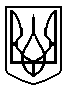 КИЇВСЬКОЇ ОБЛАСТІП Р О Т О К О Лзасідання 71 позачергової сесії Броварської районної ради VІІ скликання від 14 травня 2020 року                                                                                                            м. БровариУ роботі 71 позачергової сесії Броварської районної ради VІІ скликання взяли участь:- Клименко Микола Федорович, голова Броварської районної державної адміністрації;- Багнюк Валентин Віталійович, депутат Київської обласної ради.Веде сесію:Гришко Сергій Миколайович, голова Броварської районної ради                     VІІ скликання.Затвердження порядку денного:Всього депутатів   - 36Було присутніх      - 28Із депутатів Броварської районної ради відсутні: Бригинець Борис ІвановичДраний Микола ІвановичЗалозний Микола ВолодимировичПлющ Олексій АнатолійовичРадченко Віктор ІвановичСубботін В’ячеслав МиколайовичСтоляр Олег АнатолійовичШитий Євгеній МихайловичВиступив:Гришко Сергій Миколайович, голова Броварської районної ради, повідомив, що у залі зареєструвався   21 депутат та запропонував розпочати засідання         71 позачергової сесії. Головуючий поставив дану пропозицію на голосування.Проведення процедури поіменного голосування.Голосували:«За» - 21 ; «проти» - 0 ; «утримались» - 0; «не голосували» - 0.Протокол поіменного голосування додається.Вирішили:Пропозицію прийнято одноголосно.Виступили:Головуючий оголосив 71 позачергову сесію Броварської районної ради VІІ скликання відкритою.(Звучить Гімн України) Головуючий повідомив, що на сесії присутні:- Небрат Володимир Іванович, журналіст газети  "Нове життя";- Литвиненко Віталій Володимирович, журналіст «Громадський захист Київщини»;- Федоренко Андрій Сергійович, громадський діяч;- Запольська Лариса Анатоліївна, директор КП «Броварське районне виробниче управління об’єднання шкільних їдалень» Броварської районної ради;- Бабич Валентина Віталіївна, директор КЗ БРР «Броварський районний будинок культури».В залі зареєструвались 27 депутатів.Гришко Сергій Миколайович, голова Броварської районної ради, повідомив, що відповідно до розпорядження від 12 травня 2020 року № 65 скликана 71 позачергова сесія Броварської районної ради VІІ скликання та запропонував затвердити порядок денний:1. Про затвердження Програми фінансової підтримки комунального підприємства «Броварське районне виробниче управління об’єднання шкільних їдалень» Броварської районної ради на час карантину.2. Про внесення змін до рішення сесії районної ради VII скликання від 19 грудня 2019 року                 № 879-66 позач.-VII «Про районний бюджет Броварського району на 2020 рік» та додатків до нього.3. Про надання погодження ТОВ «ЛЮБОВИЧІ» на отримання спеціального дозволу на користування надрами з метою геологічного вивчення пісків ділянки «Солов’їна», що знаходиться у  Київської області.4. Різне.Проведення процедури поіменного голосування.Голосували:«За» - 27 ; «проти» - 0 ; «утримались» - 0; «не голосували» - 0.Протокол поіменного голосування додається.Вирішили:Затвердити порядок денний.Головуючий запропонував затвердити регламент проведення засідання: для доповіді – до 5 хв.;для виступу – до 3 хв.;для репліки – до 1 хв. поцікавився чи будуть інші пропозиції (не надійшли) та поставив на голосування дану пропозицію.Проведення процедури поіменного голосування.Голосували:«За» - 27 ; «проти» - 0 ; «утримались» - 0;«не голосували» - 0.Протокол поіменного голосування додається.Вирішили:Затвердити регламент проведення засідання. 1.Слухали:Про затвердження Програми фінансової підтримки комунального підприємства «Броварське районне виробниче управління об’єднання шкільних їдалень» Броварської районної ради на час карантину.Головуючий запросив до доповіді Гоголіну А.В. співдоповіді Козлова О.К., Юрченко О.Б.Доповідала:Гоголіна Анна Василівна, заступник голови Броварської районної ради, доповіла з даного питання.Співдоповідали:Козлов Олександр Костянтинович, голова постійної комісії з питань бюджету, фінансів, соціально-економічного розвитку, повідомив, що постійна комісія розглянула дане питання на своєму засіданні та рекомендує проект рішення підтримати.Юрченко Ольга Борисівна, заступник голови постійної комісії з питань комунальної власності, повідомила, що постійна комісія розглянула дане питання на своєму засіданні та рекомендує проект рішення підтримати.Головуючий поставив на голосування проект рішення.В залі зареєструвались 28 депутатів.В залі зареєструвались 27 депутатів.Проведення процедури поіменного голосування.Голосували:«За» - 26; «проти» - 0 ; «утримались» - 2; «не голосували» - 0.Протокол поіменного голосування додається.Вирішили:Прийняти рішення сесії районної ради № 977-71 позач.-VІІ (додається).2.Слухали:Про внесення змін до рішення сесії районної ради VII скликання від 19 грудня 2019 року № 879-66 позач.-VII «Про районний бюджет Броварського району на     2020 рік» та додатків до нього.Головуючий запросив до співдоповіді Козлова О.К.Співдоповідав:Козлов Олександр Костянтинович, голова постійної комісії з питань бюджету, фінансів, соціально-економічного розвитку, повідомив, що постійна комісія розглянула дане питання на своєму засіданні та рекомендує проект рішення підтримати.Головуючий поставив на голосування проект рішення.Проведення процедури поіменного голосування.Голосували:«За» - 27 ; «проти» - 0 ; «утримались» - 1; «не голосували» - 0.Протокол поіменного голосування додається.Вирішили:Прийняти рішення сесії районної ради                           № 978-71 позач.-VІІ (додається).3.Слухали:Про надання погодження ТОВ «ЛЮБОВИЧІ» на отримання спеціального дозволу на користування надрами з метою геологічного вивчення пісків ділянки «Солов’їна», що знаходиться у Київської області.Головуючий запросив до доповіді Корнійка С.О.Доповідав:Корнійко Сергій Олександрович, голова постійної комісії з питань екології та охорони навколишнього середовища, повідомив, що постійна комісія розглянула дане питання на своєму засіданні та рекомендує не надавати погодження ТОВ «ЛЮБОВИЧІ» на отримання спеціального дозволу на користування надрами з метою геологічного вивчення пісків ділянки «Солов’їна», що знаходиться у Київської області.Виступили:Шибіко Р.М., Чабур В.І., Гришко С.М., Гоголіна А.В. взяли участь в обговоренні питання.Головуючий поставив на голосування прийняття проекту рішення за основу. Проведення процедури поіменного голосування.Голосували:«За» - 20 ; «проти» - 1 ; «утримались» - 5; «не голосували» - 2.Протокол поіменного голосування додається.Вирішили:Прийняти проект рішення за основу.Головуючий поставив на голосування пропозицію постійної комісії з питань екології та охорони навколишнього середовища не надавати погодження.   Проведення процедури поіменного голосування.Голосували:«За» - 26 ; «проти» - 1 ; «утримались» - 1; «не голосували» - 0.Протокол поіменного голосування додається.Вирішили:Пропозицію прийнято більшістю голосів.Головуючий поставив на голосування проект рішення в цілому.Проведення процедури поіменного голосування.Голосували:«За» - 24; «проти» - 0 ; «утримались» - 1; «не голосували» - 3.Протокол поіменного голосування додається.Вирішили:Прийняти рішення сесії районної ради                           № 979-71 позач.-VІІ (додається).4.Слухали:Різне.Головуючий звернув увагу депутатів на звернення фермерів та приватного сектору щодо оброблення полів пестицидами та запросив до доповіді        Гоголіну А.В.Доповідала:Гоголіна Анна Василівна, заступник голови Броварської районної ради, ознайомила з проектом рішення "Про дотримання санітарних правил при обробленні сількогосподарських угідь." Головуючий поставив на голосування проект рішення.Проведення процедури поіменного голосування.Голосували:«За» - 27; «проти» - 0 ; «утримались» - 0; «не голосували» - 1.Протокол поіменного голосування додається.Вирішили:Прийняти рішення сесії районної ради                           № 980-71 позач.-VІІ (додається).Виступили:Гришко Сергій Миколайович, голова районної ради, повідомив, що головам фракцій надав інформацію для вивчення про роботу Броварської міської ради по подоланню COVID-19 та зазначив, що ведеться дискредитація директора КНП «Броварська багатопрофільна клінічна лікарня».Багнюк Валентин Віталійович, директор КНП «Броварська багатопрофільна клінічна лікарня», поінформував про стан боротьби з коронавірусом в Броварському районі.Щиголь В.В., Столяр І.В., Клименко М.Ф.,         Воєвуцька Д.М.  взяли участь в обговоренні даного питання.Головуючий зазначив, що порядок денний 71 позачергової сесії Броварської районної ради Київської області VІІ скликання вичерпано та оголосив пленарне засідання закритим. (Звучить Гімн України).Голова радиС.М.ГришкоСекретаріат сесіїТ.О.КолісниченкоТ.А.ФіліповаД.М.Воєвуцька